Упрощенный порядок оформления на работу граждан Украины, ДНР, ЛНР27 августа 2022 Подписан Указ Президента Российской Федерации от 27.08.2022 № 585 "О временных мерах по урегулированию правового положения граждан Донецкой Народной Республики, Луганской Народной Республики и Украины в Российской Федерации", теперь граждане Украины, ДНР, ЛНР могут пребывать на территории РФ без ограничения срока, а также работать без оформления патента независимо от цели въезда. Для этого необходимо пройти медицинское освидетельствование дактилоскопическую регистрацию и фотографирование.	Пройти указанные процедуры необходимо в течение 90 дней с даты въезда, после чего можно многократно продлевать миграционный учёт без необходимости выезда за пределы России.	Тем, кто въехал до 27 августа 2022 и осуществляет трудовую деятельность необходимо пройти указанные процедуры в течение 30 календарных дней.	Для того, чтобы нанять граждан Украины, ДНР, ЛНР работодателям достаточно документа, подтверждающего прохождение дактилоскопической регистрации. 	Напоминаем, что работодатели обязаны в течение 3-х дней уведомить территориальный орган МВД о заключении трудового договора. Если трудовой договор был заключен до вступления в силу Указа, то у работодателя есть 10 дней чтобы уведомить МВД.	Лица, оформившие ранее патент, вправе осуществлять трудовую деятельность и после истечения срока его действия. Больше нет необходимости оплачивать ежемесячный авансовый платеж по НДФЛ.	Теперь граждане Украины, ЛНР и ДНР могут не дожидаться оформления разрешительных документов или приема в гражданства РФ для того чтобы устроится на работу.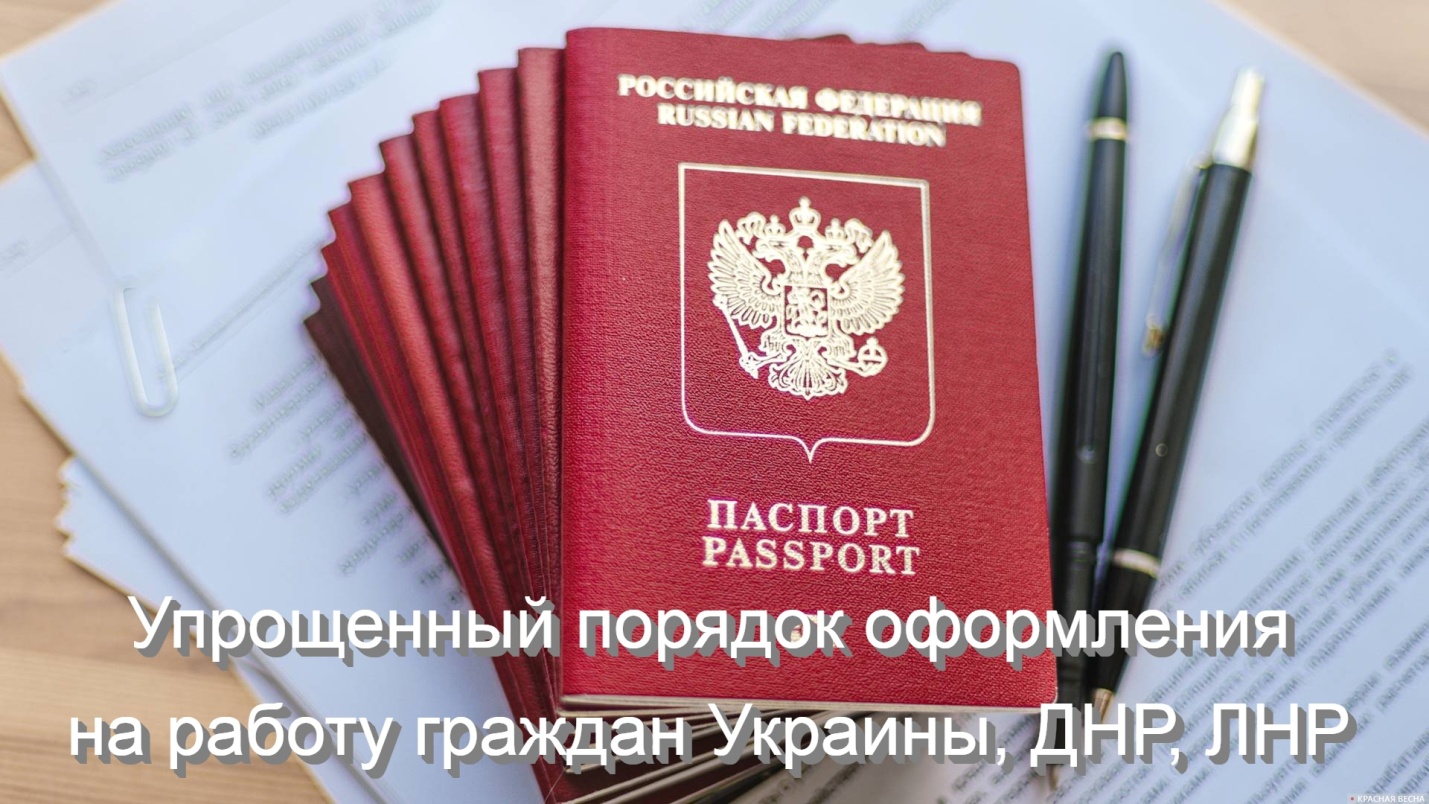 